Химия 9 классПриложениеЗаданияРассмотрите предложенные модели кристаллических решеток, заполните таблицу:ПрезентацияСлайд 1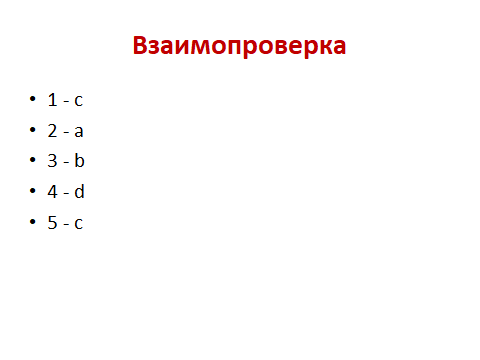 Слайд 2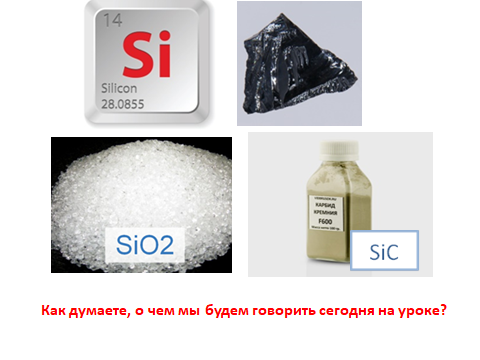 Слайд 3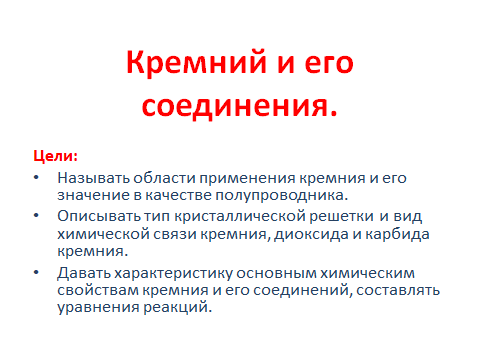 Слайд 4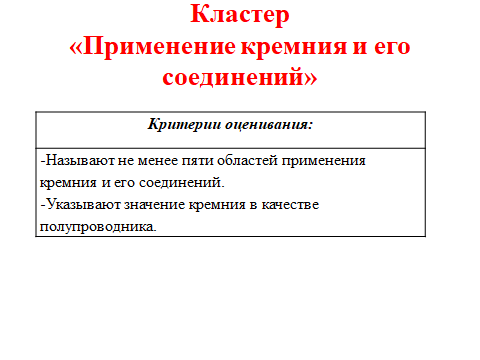 Слайд 5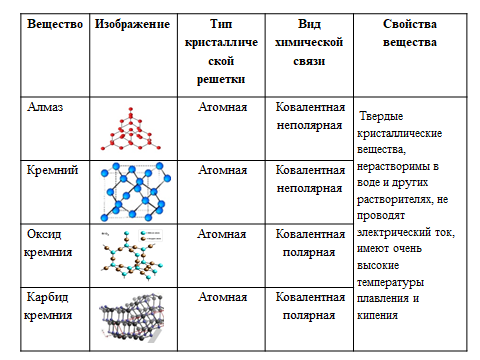 Слайд 6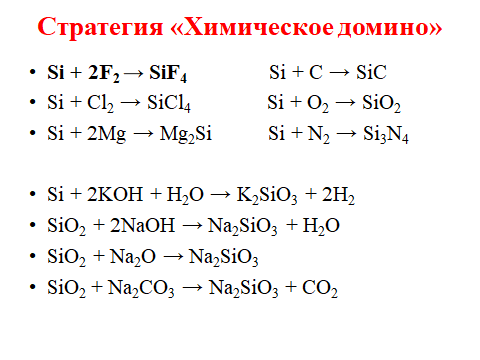 Слайд 7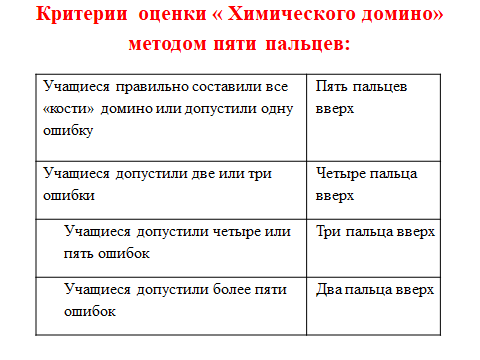 Слайд 8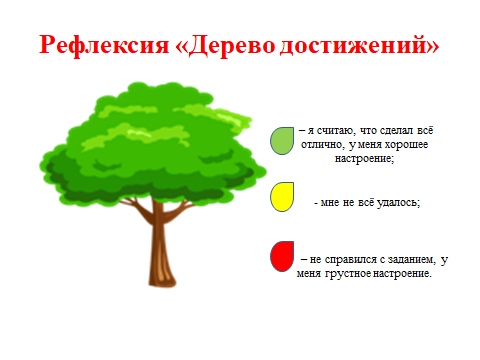 Слайд 9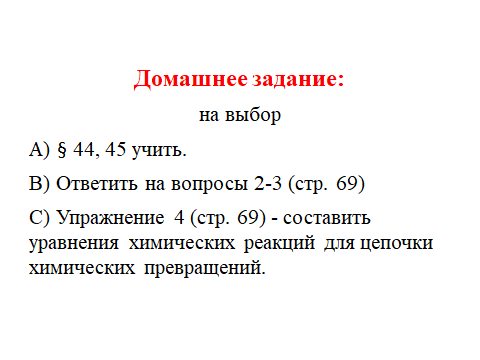 Раздел долгосрочного планирования: «Элементы  17 (VII), 16 (VI), 15 (V), 14 (VІ) групп и их соединения»Раздел долгосрочного планирования: «Элементы  17 (VII), 16 (VI), 15 (V), 14 (VІ) групп и их соединения»Раздел долгосрочного планирования: «Элементы  17 (VII), 16 (VI), 15 (V), 14 (VІ) групп и их соединения»Школа: Балкашинская СШ № 1Школа: Балкашинская СШ № 1Школа: Балкашинская СШ № 1Школа: Балкашинская СШ № 1Дата:Дата:Дата:ФИО учителя: Жунусова О.В.ФИО учителя: Жунусова О.В.ФИО учителя: Жунусова О.В.ФИО учителя: Жунусова О.В.класс: класс: класс: Присутствовали: Присутствовали: Отсутствовали:Отсутствовали:Тема урокаТема урокаКремний и его соединения. Демонстрация № 9 "Модели кристаллических решеток алмаза, кремния, диоксида кремния и карбида кремния"Кремний и его соединения. Демонстрация № 9 "Модели кристаллических решеток алмаза, кремния, диоксида кремния и карбида кремния"Кремний и его соединения. Демонстрация № 9 "Модели кристаллических решеток алмаза, кремния, диоксида кремния и карбида кремния"Кремний и его соединения. Демонстрация № 9 "Модели кристаллических решеток алмаза, кремния, диоксида кремния и карбида кремния"Кремний и его соединения. Демонстрация № 9 "Модели кристаллических решеток алмаза, кремния, диоксида кремния и карбида кремния"Цели обученияЦели обучения9.2.1.24 объяснять области применения кремния и его значение в качестве полупроводника;  9.1.4.8 	описать 	тип 	кристаллической решетки и вид химической связи кремния, диоксида и карбида кремния; 9.2.1.25 характеризовать основные химические свойства кремния и его соединений, составлять уравнения реакций.9.2.1.24 объяснять области применения кремния и его значение в качестве полупроводника;  9.1.4.8 	описать 	тип 	кристаллической решетки и вид химической связи кремния, диоксида и карбида кремния; 9.2.1.25 характеризовать основные химические свойства кремния и его соединений, составлять уравнения реакций.9.2.1.24 объяснять области применения кремния и его значение в качестве полупроводника;  9.1.4.8 	описать 	тип 	кристаллической решетки и вид химической связи кремния, диоксида и карбида кремния; 9.2.1.25 характеризовать основные химические свойства кремния и его соединений, составлять уравнения реакций.9.2.1.24 объяснять области применения кремния и его значение в качестве полупроводника;  9.1.4.8 	описать 	тип 	кристаллической решетки и вид химической связи кремния, диоксида и карбида кремния; 9.2.1.25 характеризовать основные химические свойства кремния и его соединений, составлять уравнения реакций.9.2.1.24 объяснять области применения кремния и его значение в качестве полупроводника;  9.1.4.8 	описать 	тип 	кристаллической решетки и вид химической связи кремния, диоксида и карбида кремния; 9.2.1.25 характеризовать основные химические свойства кремния и его соединений, составлять уравнения реакций.Цель урокаЦель урокаК концу урока учащиеся смогут:Называть области применения кремния и его значение в качестве полупроводника.Различать типы кристаллических решеток и виды химической связи кремния, диоксида и карбида кремния.Давать характеристику основным химическим свойствам кремния и его соединений, составлять уравнения реакций.К концу урока учащиеся смогут:Называть области применения кремния и его значение в качестве полупроводника.Различать типы кристаллических решеток и виды химической связи кремния, диоксида и карбида кремния.Давать характеристику основным химическим свойствам кремния и его соединений, составлять уравнения реакций.К концу урока учащиеся смогут:Называть области применения кремния и его значение в качестве полупроводника.Различать типы кристаллических решеток и виды химической связи кремния, диоксида и карбида кремния.Давать характеристику основным химическим свойствам кремния и его соединений, составлять уравнения реакций.К концу урока учащиеся смогут:Называть области применения кремния и его значение в качестве полупроводника.Различать типы кристаллических решеток и виды химической связи кремния, диоксида и карбида кремния.Давать характеристику основным химическим свойствам кремния и его соединений, составлять уравнения реакций.К концу урока учащиеся смогут:Называть области применения кремния и его значение в качестве полупроводника.Различать типы кристаллических решеток и виды химической связи кремния, диоксида и карбида кремния.Давать характеристику основным химическим свойствам кремния и его соединений, составлять уравнения реакций.Критерии оценкиКритерии оценкиУчащийся достигнет цели, если: Перечисляет области применения кремния и его значение в качестве полупроводника. Описывает тип кристаллической решетки и вид химической связи кремния, диоксида и карбида кремния.Называет основные химические свойства кремния и его соединений, составляет уравнения реакций.Учащийся достигнет цели, если: Перечисляет области применения кремния и его значение в качестве полупроводника. Описывает тип кристаллической решетки и вид химической связи кремния, диоксида и карбида кремния.Называет основные химические свойства кремния и его соединений, составляет уравнения реакций.Учащийся достигнет цели, если: Перечисляет области применения кремния и его значение в качестве полупроводника. Описывает тип кристаллической решетки и вид химической связи кремния, диоксида и карбида кремния.Называет основные химические свойства кремния и его соединений, составляет уравнения реакций.Учащийся достигнет цели, если: Перечисляет области применения кремния и его значение в качестве полупроводника. Описывает тип кристаллической решетки и вид химической связи кремния, диоксида и карбида кремния.Называет основные химические свойства кремния и его соединений, составляет уравнения реакций.Учащийся достигнет цели, если: Перечисляет области применения кремния и его значение в качестве полупроводника. Описывает тип кристаллической решетки и вид химической связи кремния, диоксида и карбида кремния.Называет основные химические свойства кремния и его соединений, составляет уравнения реакций.Языковые целиЯзыковые целиЯзыковые цели:используя специальную лексику и терминологию задавать и отвечать на вопросы относительно  применения, строения, свойств кремния и его соединений.Предметная лексика и терминология:Полупроводник, химическая связь, кристаллическая решетка.Серия полезных фраз для диалога/письма:Кремний (диоксид кремния, карбид кремния) применяется в … в качестве …Кристаллическая решетка кремния  (диоксида кремния, карбида кремния) …При нормальных условиях кремний (диоксид кремния, карбид кремния) взаимодействует с …с образованием…С … кремний реагирует только при…Языковые цели:используя специальную лексику и терминологию задавать и отвечать на вопросы относительно  применения, строения, свойств кремния и его соединений.Предметная лексика и терминология:Полупроводник, химическая связь, кристаллическая решетка.Серия полезных фраз для диалога/письма:Кремний (диоксид кремния, карбид кремния) применяется в … в качестве …Кристаллическая решетка кремния  (диоксида кремния, карбида кремния) …При нормальных условиях кремний (диоксид кремния, карбид кремния) взаимодействует с …с образованием…С … кремний реагирует только при…Языковые цели:используя специальную лексику и терминологию задавать и отвечать на вопросы относительно  применения, строения, свойств кремния и его соединений.Предметная лексика и терминология:Полупроводник, химическая связь, кристаллическая решетка.Серия полезных фраз для диалога/письма:Кремний (диоксид кремния, карбид кремния) применяется в … в качестве …Кристаллическая решетка кремния  (диоксида кремния, карбида кремния) …При нормальных условиях кремний (диоксид кремния, карбид кремния) взаимодействует с …с образованием…С … кремний реагирует только при…Языковые цели:используя специальную лексику и терминологию задавать и отвечать на вопросы относительно  применения, строения, свойств кремния и его соединений.Предметная лексика и терминология:Полупроводник, химическая связь, кристаллическая решетка.Серия полезных фраз для диалога/письма:Кремний (диоксид кремния, карбид кремния) применяется в … в качестве …Кристаллическая решетка кремния  (диоксида кремния, карбида кремния) …При нормальных условиях кремний (диоксид кремния, карбид кремния) взаимодействует с …с образованием…С … кремний реагирует только при…Языковые цели:используя специальную лексику и терминологию задавать и отвечать на вопросы относительно  применения, строения, свойств кремния и его соединений.Предметная лексика и терминология:Полупроводник, химическая связь, кристаллическая решетка.Серия полезных фраз для диалога/письма:Кремний (диоксид кремния, карбид кремния) применяется в … в качестве …Кристаллическая решетка кремния  (диоксида кремния, карбида кремния) …При нормальных условиях кремний (диоксид кремния, карбид кремния) взаимодействует с …с образованием…С … кремний реагирует только при…Привитие ценностейПривитие ценностейФормирование основных нравственных ценностей у учащихся: доброжелательное отношение к одноклассникам в ходе совместной деятельности, честность, инициатива при принятии решений.Общенациональная идея «Мәңгілік ел»Экономический рост, основанный на индустриализации и инновациях.Формирование интереса детей к изучению химической науки в будущем и самообразованию способствует становлению интеллектуального потенциала Казахстана, конкурентно способного поколения. ( 4 - ценность «Мәңгілік Ел»)Формирование основных нравственных ценностей у учащихся: доброжелательное отношение к одноклассникам в ходе совместной деятельности, честность, инициатива при принятии решений.Общенациональная идея «Мәңгілік ел»Экономический рост, основанный на индустриализации и инновациях.Формирование интереса детей к изучению химической науки в будущем и самообразованию способствует становлению интеллектуального потенциала Казахстана, конкурентно способного поколения. ( 4 - ценность «Мәңгілік Ел»)Формирование основных нравственных ценностей у учащихся: доброжелательное отношение к одноклассникам в ходе совместной деятельности, честность, инициатива при принятии решений.Общенациональная идея «Мәңгілік ел»Экономический рост, основанный на индустриализации и инновациях.Формирование интереса детей к изучению химической науки в будущем и самообразованию способствует становлению интеллектуального потенциала Казахстана, конкурентно способного поколения. ( 4 - ценность «Мәңгілік Ел»)Формирование основных нравственных ценностей у учащихся: доброжелательное отношение к одноклассникам в ходе совместной деятельности, честность, инициатива при принятии решений.Общенациональная идея «Мәңгілік ел»Экономический рост, основанный на индустриализации и инновациях.Формирование интереса детей к изучению химической науки в будущем и самообразованию способствует становлению интеллектуального потенциала Казахстана, конкурентно способного поколения. ( 4 - ценность «Мәңгілік Ел»)Формирование основных нравственных ценностей у учащихся: доброжелательное отношение к одноклассникам в ходе совместной деятельности, честность, инициатива при принятии решений.Общенациональная идея «Мәңгілік ел»Экономический рост, основанный на индустриализации и инновациях.Формирование интереса детей к изучению химической науки в будущем и самообразованию способствует становлению интеллектуального потенциала Казахстана, конкурентно способного поколения. ( 4 - ценность «Мәңгілік Ел»)Межпредметная связьМежпредметная связьФизикаФизикаФизикаФизикаФизикаПредшествующие знанияПредшествующие знанияВиды химической связи и типы кристаллических решеток.Виды химической связи и типы кристаллических решеток.Виды химической связи и типы кристаллических решеток.Виды химической связи и типы кристаллических решеток.Виды химической связи и типы кристаллических решеток.Ход урокаХод урокаХод урокаХод урокаХод урокаХод урокаХод урокаЗапланирован-ные этапы урокаВиды упражнений, запланированных на урок:  Виды упражнений, запланированных на урок:  Виды упражнений, запланированных на урок:  Виды упражнений, запланированных на урок:  Виды упражнений, запланированных на урок:  РесурсыНачало урока1 мин5 мин2 минПриветствие учащихся.Психологический настрой «Кувшин счастья».Ребята, поднимите руки вверх, образно представьте, что выдержите над головой огромный кувшин, этот кувшин наполнен счастьем, добром,  позитивом, хорошим настроением, а сейчас вылейте его на себя. Соберитесь с мыслями, настройтесь на хороший и плодотворный урок.Тестовые задания по теме «Минеральные удобрения»1. Какой элемент необходим для правильного развития цветов и плодов растений?a) азотb) фосфорc) калийd) бор2. Наличие, какого элемента способствует росту стеблей, стволов и листьев?a) азотb) медьc) фосфорd) калий3. Верны ли следующие суждения?А) В Жамбылской области имеются запасы фосфоритовой руды.В) Основным производителем фосфорсодержащих соединений в Республике Казахстан является ТОО «Казфосфат».a) неверны А и Вb) верны А и Вc) верно только Аd) верно только В4. Какой элемент необходим для развития корневой системы растений?a) азотb) калийc) цинкd)фосфор5. К важнейшим макроэлементам, необходимым для развития и жизнедеятельности относятся:a) 5 элементовb) 6 элементовc) 7 элементовd) 8 элементовВзаимопровека в парах (правильные ответы выведены на доске).Самооценивание с помощью сигнальных карточек:Все верно – зеленый цвет.Одна ошибка – желтый.Две ошибки – оранжевый.Более двух ошибок – красный.Демонстрация слайда презентации: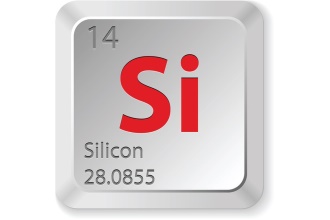 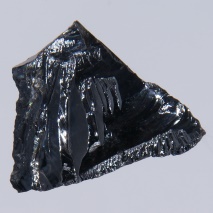 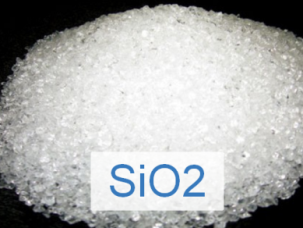 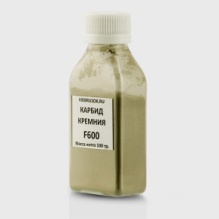 Как думаете, о чем мы будем говорить сегодня на уроке?Тема нашего урока: Кремний и его соединения.Давайте сформулируем цели  урока:Объяснять области применения кремния и его значение в качестве полупроводника;  Описать 	тип 	кристаллической решетки и вид химической связи кремния, диоксида и карбида кремния; Характеризовать основные химические свойства кремния и его соединений, составлять уравнения реакций.Приветствие учащихся.Психологический настрой «Кувшин счастья».Ребята, поднимите руки вверх, образно представьте, что выдержите над головой огромный кувшин, этот кувшин наполнен счастьем, добром,  позитивом, хорошим настроением, а сейчас вылейте его на себя. Соберитесь с мыслями, настройтесь на хороший и плодотворный урок.Тестовые задания по теме «Минеральные удобрения»1. Какой элемент необходим для правильного развития цветов и плодов растений?a) азотb) фосфорc) калийd) бор2. Наличие, какого элемента способствует росту стеблей, стволов и листьев?a) азотb) медьc) фосфорd) калий3. Верны ли следующие суждения?А) В Жамбылской области имеются запасы фосфоритовой руды.В) Основным производителем фосфорсодержащих соединений в Республике Казахстан является ТОО «Казфосфат».a) неверны А и Вb) верны А и Вc) верно только Аd) верно только В4. Какой элемент необходим для развития корневой системы растений?a) азотb) калийc) цинкd)фосфор5. К важнейшим макроэлементам, необходимым для развития и жизнедеятельности относятся:a) 5 элементовb) 6 элементовc) 7 элементовd) 8 элементовВзаимопровека в парах (правильные ответы выведены на доске).Самооценивание с помощью сигнальных карточек:Все верно – зеленый цвет.Одна ошибка – желтый.Две ошибки – оранжевый.Более двух ошибок – красный.Демонстрация слайда презентации:Как думаете, о чем мы будем говорить сегодня на уроке?Тема нашего урока: Кремний и его соединения.Давайте сформулируем цели  урока:Объяснять области применения кремния и его значение в качестве полупроводника;  Описать 	тип 	кристаллической решетки и вид химической связи кремния, диоксида и карбида кремния; Характеризовать основные химические свойства кремния и его соединений, составлять уравнения реакций.Приветствие учащихся.Психологический настрой «Кувшин счастья».Ребята, поднимите руки вверх, образно представьте, что выдержите над головой огромный кувшин, этот кувшин наполнен счастьем, добром,  позитивом, хорошим настроением, а сейчас вылейте его на себя. Соберитесь с мыслями, настройтесь на хороший и плодотворный урок.Тестовые задания по теме «Минеральные удобрения»1. Какой элемент необходим для правильного развития цветов и плодов растений?a) азотb) фосфорc) калийd) бор2. Наличие, какого элемента способствует росту стеблей, стволов и листьев?a) азотb) медьc) фосфорd) калий3. Верны ли следующие суждения?А) В Жамбылской области имеются запасы фосфоритовой руды.В) Основным производителем фосфорсодержащих соединений в Республике Казахстан является ТОО «Казфосфат».a) неверны А и Вb) верны А и Вc) верно только Аd) верно только В4. Какой элемент необходим для развития корневой системы растений?a) азотb) калийc) цинкd)фосфор5. К важнейшим макроэлементам, необходимым для развития и жизнедеятельности относятся:a) 5 элементовb) 6 элементовc) 7 элементовd) 8 элементовВзаимопровека в парах (правильные ответы выведены на доске).Самооценивание с помощью сигнальных карточек:Все верно – зеленый цвет.Одна ошибка – желтый.Две ошибки – оранжевый.Более двух ошибок – красный.Демонстрация слайда презентации:Как думаете, о чем мы будем говорить сегодня на уроке?Тема нашего урока: Кремний и его соединения.Давайте сформулируем цели  урока:Объяснять области применения кремния и его значение в качестве полупроводника;  Описать 	тип 	кристаллической решетки и вид химической связи кремния, диоксида и карбида кремния; Характеризовать основные химические свойства кремния и его соединений, составлять уравнения реакций.Приветствие учащихся.Психологический настрой «Кувшин счастья».Ребята, поднимите руки вверх, образно представьте, что выдержите над головой огромный кувшин, этот кувшин наполнен счастьем, добром,  позитивом, хорошим настроением, а сейчас вылейте его на себя. Соберитесь с мыслями, настройтесь на хороший и плодотворный урок.Тестовые задания по теме «Минеральные удобрения»1. Какой элемент необходим для правильного развития цветов и плодов растений?a) азотb) фосфорc) калийd) бор2. Наличие, какого элемента способствует росту стеблей, стволов и листьев?a) азотb) медьc) фосфорd) калий3. Верны ли следующие суждения?А) В Жамбылской области имеются запасы фосфоритовой руды.В) Основным производителем фосфорсодержащих соединений в Республике Казахстан является ТОО «Казфосфат».a) неверны А и Вb) верны А и Вc) верно только Аd) верно только В4. Какой элемент необходим для развития корневой системы растений?a) азотb) калийc) цинкd)фосфор5. К важнейшим макроэлементам, необходимым для развития и жизнедеятельности относятся:a) 5 элементовb) 6 элементовc) 7 элементовd) 8 элементовВзаимопровека в парах (правильные ответы выведены на доске).Самооценивание с помощью сигнальных карточек:Все верно – зеленый цвет.Одна ошибка – желтый.Две ошибки – оранжевый.Более двух ошибок – красный.Демонстрация слайда презентации:Как думаете, о чем мы будем говорить сегодня на уроке?Тема нашего урока: Кремний и его соединения.Давайте сформулируем цели  урока:Объяснять области применения кремния и его значение в качестве полупроводника;  Описать 	тип 	кристаллической решетки и вид химической связи кремния, диоксида и карбида кремния; Характеризовать основные химические свойства кремния и его соединений, составлять уравнения реакций.Приветствие учащихся.Психологический настрой «Кувшин счастья».Ребята, поднимите руки вверх, образно представьте, что выдержите над головой огромный кувшин, этот кувшин наполнен счастьем, добром,  позитивом, хорошим настроением, а сейчас вылейте его на себя. Соберитесь с мыслями, настройтесь на хороший и плодотворный урок.Тестовые задания по теме «Минеральные удобрения»1. Какой элемент необходим для правильного развития цветов и плодов растений?a) азотb) фосфорc) калийd) бор2. Наличие, какого элемента способствует росту стеблей, стволов и листьев?a) азотb) медьc) фосфорd) калий3. Верны ли следующие суждения?А) В Жамбылской области имеются запасы фосфоритовой руды.В) Основным производителем фосфорсодержащих соединений в Республике Казахстан является ТОО «Казфосфат».a) неверны А и Вb) верны А и Вc) верно только Аd) верно только В4. Какой элемент необходим для развития корневой системы растений?a) азотb) калийc) цинкd)фосфор5. К важнейшим макроэлементам, необходимым для развития и жизнедеятельности относятся:a) 5 элементовb) 6 элементовc) 7 элементовd) 8 элементовВзаимопровека в парах (правильные ответы выведены на доске).Самооценивание с помощью сигнальных карточек:Все верно – зеленый цвет.Одна ошибка – желтый.Две ошибки – оранжевый.Более двух ошибок – красный.Демонстрация слайда презентации:Как думаете, о чем мы будем говорить сегодня на уроке?Тема нашего урока: Кремний и его соединения.Давайте сформулируем цели  урока:Объяснять области применения кремния и его значение в качестве полупроводника;  Описать 	тип 	кристаллической решетки и вид химической связи кремния, диоксида и карбида кремния; Характеризовать основные химические свойства кремния и его соединений, составлять уравнения реакций.Карточки с тестовыми заданиями(источник – интернет портал BilimLand)https://bilimland.kz/ru/subject/ximiya/9-klass/mineralnye-udobreniya-raczionalnoe-ispolzovanie-i-proizvodstvo-ix-v-kazaxstaneПрезентацияСлайд 1Сигнальные карточки 4-х цветовПрезентацияСлайд 2ПрезентацияСлайд 3Середина урока(29 мин)Групповая работа8 минВзаимооценива-ние1 минИндивидуальная работа5 минСамооценивание1 минРабота в парах13 мин1 минДеление учащихся на 3 группы.Составление кластера «Применение кремния и его соединений».Выступление спикеров групп.Взаимооценивание работы группы по дескрипторам устно.ФизминуткаДемонстрация № 9 "Модели кристаллических решеток алмаза, кремния, диоксида кремния и карбида кремния"Информационная таблица.Рассмотрите предложенные модели кристаллических решеток, заполните таблицу, сделайте вывод о свойствах веществ на основе их строения:Самопроверка (заполненная таблица выводится на доске), Самооценивание по дескрипторам.Стратегия «Химическое домино»Учащимся  выдаются конверты с разрезанными карточками.Задание:Изучив предложенную информацию, составьте уравнения реакций, характеризующие химические свойства кремния и его соединений. Расставьте коэффициенты.Кремний может взаимодействовать с различными неметаллами и активными металлами.  При нагревании кремний реагирует с кислородом, образуя оксид кремния (IV). При обычных условиях кремний может реагировать только с фтором, а при нагревании – с хлором, бромом, серой, азотом. В продуктах этих реакций кремний проявляет высшую степень окисления +4. При высоких температурах кремний взаимодействует с углеродом, образуя очень твердое соединение – карборунд. Так же при нагревании кремний может взаимодействовать с активными металлами, образуя силициды. Легко взаимодействует с водными растворами щелочей, образуя силикаты и водород.Оксид кремния (IV) – кислотный оксид, следовательно. взаимодействует с основными оксидами и растворами щелочей. Он так же вытесняет углекислый газ из карбонатов при сплавлении.Взаимопроверка между парами (уравнения реакций выводятся на доску).Взаимооценивание по критериям.Критерии оценки «Химического домино» методом пяти пальцев:Деление учащихся на 3 группы.Составление кластера «Применение кремния и его соединений».Выступление спикеров групп.Взаимооценивание работы группы по дескрипторам устно.ФизминуткаДемонстрация № 9 "Модели кристаллических решеток алмаза, кремния, диоксида кремния и карбида кремния"Информационная таблица.Рассмотрите предложенные модели кристаллических решеток, заполните таблицу, сделайте вывод о свойствах веществ на основе их строения:Самопроверка (заполненная таблица выводится на доске), Самооценивание по дескрипторам.Стратегия «Химическое домино»Учащимся  выдаются конверты с разрезанными карточками.Задание:Изучив предложенную информацию, составьте уравнения реакций, характеризующие химические свойства кремния и его соединений. Расставьте коэффициенты.Кремний может взаимодействовать с различными неметаллами и активными металлами.  При нагревании кремний реагирует с кислородом, образуя оксид кремния (IV). При обычных условиях кремний может реагировать только с фтором, а при нагревании – с хлором, бромом, серой, азотом. В продуктах этих реакций кремний проявляет высшую степень окисления +4. При высоких температурах кремний взаимодействует с углеродом, образуя очень твердое соединение – карборунд. Так же при нагревании кремний может взаимодействовать с активными металлами, образуя силициды. Легко взаимодействует с водными растворами щелочей, образуя силикаты и водород.Оксид кремния (IV) – кислотный оксид, следовательно. взаимодействует с основными оксидами и растворами щелочей. Он так же вытесняет углекислый газ из карбонатов при сплавлении.Взаимопроверка между парами (уравнения реакций выводятся на доску).Взаимооценивание по критериям.Критерии оценки «Химического домино» методом пяти пальцев:Деление учащихся на 3 группы.Составление кластера «Применение кремния и его соединений».Выступление спикеров групп.Взаимооценивание работы группы по дескрипторам устно.ФизминуткаДемонстрация № 9 "Модели кристаллических решеток алмаза, кремния, диоксида кремния и карбида кремния"Информационная таблица.Рассмотрите предложенные модели кристаллических решеток, заполните таблицу, сделайте вывод о свойствах веществ на основе их строения:Самопроверка (заполненная таблица выводится на доске), Самооценивание по дескрипторам.Стратегия «Химическое домино»Учащимся  выдаются конверты с разрезанными карточками.Задание:Изучив предложенную информацию, составьте уравнения реакций, характеризующие химические свойства кремния и его соединений. Расставьте коэффициенты.Кремний может взаимодействовать с различными неметаллами и активными металлами.  При нагревании кремний реагирует с кислородом, образуя оксид кремния (IV). При обычных условиях кремний может реагировать только с фтором, а при нагревании – с хлором, бромом, серой, азотом. В продуктах этих реакций кремний проявляет высшую степень окисления +4. При высоких температурах кремний взаимодействует с углеродом, образуя очень твердое соединение – карборунд. Так же при нагревании кремний может взаимодействовать с активными металлами, образуя силициды. Легко взаимодействует с водными растворами щелочей, образуя силикаты и водород.Оксид кремния (IV) – кислотный оксид, следовательно. взаимодействует с основными оксидами и растворами щелочей. Он так же вытесняет углекислый газ из карбонатов при сплавлении.Взаимопроверка между парами (уравнения реакций выводятся на доску).Взаимооценивание по критериям.Критерии оценки «Химического домино» методом пяти пальцев:Деление учащихся на 3 группы.Составление кластера «Применение кремния и его соединений».Выступление спикеров групп.Взаимооценивание работы группы по дескрипторам устно.ФизминуткаДемонстрация № 9 "Модели кристаллических решеток алмаза, кремния, диоксида кремния и карбида кремния"Информационная таблица.Рассмотрите предложенные модели кристаллических решеток, заполните таблицу, сделайте вывод о свойствах веществ на основе их строения:Самопроверка (заполненная таблица выводится на доске), Самооценивание по дескрипторам.Стратегия «Химическое домино»Учащимся  выдаются конверты с разрезанными карточками.Задание:Изучив предложенную информацию, составьте уравнения реакций, характеризующие химические свойства кремния и его соединений. Расставьте коэффициенты.Кремний может взаимодействовать с различными неметаллами и активными металлами.  При нагревании кремний реагирует с кислородом, образуя оксид кремния (IV). При обычных условиях кремний может реагировать только с фтором, а при нагревании – с хлором, бромом, серой, азотом. В продуктах этих реакций кремний проявляет высшую степень окисления +4. При высоких температурах кремний взаимодействует с углеродом, образуя очень твердое соединение – карборунд. Так же при нагревании кремний может взаимодействовать с активными металлами, образуя силициды. Легко взаимодействует с водными растворами щелочей, образуя силикаты и водород.Оксид кремния (IV) – кислотный оксид, следовательно. взаимодействует с основными оксидами и растворами щелочей. Он так же вытесняет углекислый газ из карбонатов при сплавлении.Взаимопроверка между парами (уравнения реакций выводятся на доску).Взаимооценивание по критериям.Критерии оценки «Химического домино» методом пяти пальцев:Деление учащихся на 3 группы.Составление кластера «Применение кремния и его соединений».Выступление спикеров групп.Взаимооценивание работы группы по дескрипторам устно.ФизминуткаДемонстрация № 9 "Модели кристаллических решеток алмаза, кремния, диоксида кремния и карбида кремния"Информационная таблица.Рассмотрите предложенные модели кристаллических решеток, заполните таблицу, сделайте вывод о свойствах веществ на основе их строения:Самопроверка (заполненная таблица выводится на доске), Самооценивание по дескрипторам.Стратегия «Химическое домино»Учащимся  выдаются конверты с разрезанными карточками.Задание:Изучив предложенную информацию, составьте уравнения реакций, характеризующие химические свойства кремния и его соединений. Расставьте коэффициенты.Кремний может взаимодействовать с различными неметаллами и активными металлами.  При нагревании кремний реагирует с кислородом, образуя оксид кремния (IV). При обычных условиях кремний может реагировать только с фтором, а при нагревании – с хлором, бромом, серой, азотом. В продуктах этих реакций кремний проявляет высшую степень окисления +4. При высоких температурах кремний взаимодействует с углеродом, образуя очень твердое соединение – карборунд. Так же при нагревании кремний может взаимодействовать с активными металлами, образуя силициды. Легко взаимодействует с водными растворами щелочей, образуя силикаты и водород.Оксид кремния (IV) – кислотный оксид, следовательно. взаимодействует с основными оксидами и растворами щелочей. Он так же вытесняет углекислый газ из карбонатов при сплавлении.Взаимопроверка между парами (уравнения реакций выводятся на доску).Взаимооценивание по критериям.Критерии оценки «Химического домино» методом пяти пальцев:Бумага, маркерыТекст учебника стр. 65ПрезентацияСлайд 4Модели кристаллических решеток алмаза, кремния, диоксида кремния и карбида кремнияРабочие листы с заданиямиПрезентацияСлайд 5Конверты с карточками, белые листы, клей (по числу пар)Ноутбуки -видеоматериалhttps://youtu.be/Z-cPNz9uKdgИнформационные листыПрезентацияСлайд 6ПрезентацияСлайд 7Конец урока3 минРефлексия «Дерево достижений»: Детям раздаются стикеры в виде листочков трех цветов – красные, желтые и зелёные. Они приклеивают стикеры на дерево: зелёные – я считаю, что сделал всё отлично, у меня хорошее настроение; желтые - мне не всё удалось, красные – не справился с заданием, у меня грустное настроение.Домашнее задание: на выборА) § 44, 45 учить.В) Ответить на вопросы 2-3 (стр. 69)С) Упражнение 4 (стр. 69) - составить уравнения химических реакций для цепочки химических превращений.Рефлексия «Дерево достижений»: Детям раздаются стикеры в виде листочков трех цветов – красные, желтые и зелёные. Они приклеивают стикеры на дерево: зелёные – я считаю, что сделал всё отлично, у меня хорошее настроение; желтые - мне не всё удалось, красные – не справился с заданием, у меня грустное настроение.Домашнее задание: на выборА) § 44, 45 учить.В) Ответить на вопросы 2-3 (стр. 69)С) Упражнение 4 (стр. 69) - составить уравнения химических реакций для цепочки химических превращений.Рефлексия «Дерево достижений»: Детям раздаются стикеры в виде листочков трех цветов – красные, желтые и зелёные. Они приклеивают стикеры на дерево: зелёные – я считаю, что сделал всё отлично, у меня хорошее настроение; желтые - мне не всё удалось, красные – не справился с заданием, у меня грустное настроение.Домашнее задание: на выборА) § 44, 45 учить.В) Ответить на вопросы 2-3 (стр. 69)С) Упражнение 4 (стр. 69) - составить уравнения химических реакций для цепочки химических превращений.Рефлексия «Дерево достижений»: Детям раздаются стикеры в виде листочков трех цветов – красные, желтые и зелёные. Они приклеивают стикеры на дерево: зелёные – я считаю, что сделал всё отлично, у меня хорошее настроение; желтые - мне не всё удалось, красные – не справился с заданием, у меня грустное настроение.Домашнее задание: на выборА) § 44, 45 учить.В) Ответить на вопросы 2-3 (стр. 69)С) Упражнение 4 (стр. 69) - составить уравнения химических реакций для цепочки химических превращений.Рефлексия «Дерево достижений»: Детям раздаются стикеры в виде листочков трех цветов – красные, желтые и зелёные. Они приклеивают стикеры на дерево: зелёные – я считаю, что сделал всё отлично, у меня хорошее настроение; желтые - мне не всё удалось, красные – не справился с заданием, у меня грустное настроение.Домашнее задание: на выборА) § 44, 45 учить.В) Ответить на вопросы 2-3 (стр. 69)С) Упражнение 4 (стр. 69) - составить уравнения химических реакций для цепочки химических превращений.Презентация Слайд 8Стикеры трех цветов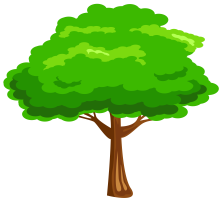 Презентация Слайд 9Дифференциация – каким способом вы хотите больше оказывать поддержку? Какие задания вы даете ученикам более способным по сравнению с другими? Дифференциация – каким способом вы хотите больше оказывать поддержку? Какие задания вы даете ученикам более способным по сравнению с другими? Оценивание – как Вы планируете проверять уровень освоения материала учащимися?   Оценивание – как Вы планируете проверять уровень освоения материала учащимися?   Охрана здоровья и соблюдение техники безопасности  
Охрана здоровья и соблюдение техники безопасности  
Охрана здоровья и соблюдение техники безопасности  
Все учащиеся:перечисляют области применения кремния и его значение в качестве полупроводника, описывают тип кристаллической решетки и вид химической связи кремния, диоксида и карбида кремния.Называет основные химические свойства кремния и его соединений, составляет уравнения реакций.Большинство учащихся: правильно отвечают на тестовые задания, сравнивают кристаллические решетки алмаза и кремния, оксида и карбида кремния.Некоторые учащиеся: сделают вывод о свойствах кремния и его соединений на основе строения кристаллической решетки и типах химической связи, окажут помощь и поддержку менее способным учащимся.Дифференциация выражена в подборе источников информации с учетом различных типов восприятия, распределении ролей в группах, в оказании индивидуальной поддержки во время групповой работы со стороны учителя и учащихся, подборе дифференцированного домашнего задания.Все учащиеся:перечисляют области применения кремния и его значение в качестве полупроводника, описывают тип кристаллической решетки и вид химической связи кремния, диоксида и карбида кремния.Называет основные химические свойства кремния и его соединений, составляет уравнения реакций.Большинство учащихся: правильно отвечают на тестовые задания, сравнивают кристаллические решетки алмаза и кремния, оксида и карбида кремния.Некоторые учащиеся: сделают вывод о свойствах кремния и его соединений на основе строения кристаллической решетки и типах химической связи, окажут помощь и поддержку менее способным учащимся.Дифференциация выражена в подборе источников информации с учетом различных типов восприятия, распределении ролей в группах, в оказании индивидуальной поддержки во время групповой работы со стороны учителя и учащихся, подборе дифференцированного домашнего задания.Самооценивание выполнения тестовых заданий с помощью сигнальных карточек.Формативное оценивание в течении всего урока.Взаимооценивание составления кластера (групповой работы) по критериям.Самооценивание при заполнении таблицы.Взаимооценивание работы в парах (химическое домино) по критериям.Самооценивание выполнения тестовых заданий с помощью сигнальных карточек.Формативное оценивание в течении всего урока.Взаимооценивание составления кластера (групповой работы) по критериям.Самооценивание при заполнении таблицы.Взаимооценивание работы в парах (химическое домино) по критериям.1.Эмоциональный   настрой.2.Учет возрастных особенностей, посильный уровень заданий.3. Проведение физминутки.4. Соблюдение правил ТБ при проведении групповой работы.1.Эмоциональный   настрой.2.Учет возрастных особенностей, посильный уровень заданий.3. Проведение физминутки.4. Соблюдение правил ТБ при проведении групповой работы.1.Эмоциональный   настрой.2.Учет возрастных особенностей, посильный уровень заданий.3. Проведение физминутки.4. Соблюдение правил ТБ при проведении групповой работы.  Рефлексия по уроку Была ли реальной и доступной  цель урока    или учебные цели?Все ли учащиеся  достигли цели обучения? Если ученики еще не достигли   цели, как вы думаете,  почему? Правильно проводилась дифференциация на уроке?  Эффективно ли использовали    вы    время во время этапов урока? Были ли  отклонения от плана урока, и почему?  Рефлексия по уроку Была ли реальной и доступной  цель урока    или учебные цели?Все ли учащиеся  достигли цели обучения? Если ученики еще не достигли   цели, как вы думаете,  почему? Правильно проводилась дифференциация на уроке?  Эффективно ли использовали    вы    время во время этапов урока? Были ли  отклонения от плана урока, и почему?  Рефлексия по уроку Была ли реальной и доступной  цель урока    или учебные цели?Все ли учащиеся  достигли цели обучения? Если ученики еще не достигли   цели, как вы думаете,  почему? Правильно проводилась дифференциация на уроке?  Эффективно ли использовали    вы    время во время этапов урока? Были ли  отклонения от плана урока, и почему?  Рефлексия по уроку Была ли реальной и доступной  цель урока    или учебные цели?Все ли учащиеся  достигли цели обучения? Если ученики еще не достигли   цели, как вы думаете,  почему? Правильно проводилась дифференциация на уроке?  Эффективно ли использовали    вы    время во время этапов урока? Были ли  отклонения от плана урока, и почему?Итоговая оценкаКакие две вещи прошли действительно хорошо (принимайте в расчет, как преподавание, так и учение)?1:2:Какие две вещи могли бы улучшить Ваш урок (принимайте в расчет, как преподавание, так и учение)?1:2:Что нового я узнал из этого урока о своем классе или об отдельных учениках, что я мог быиспользовать при планировании следующего урока?Итоговая оценкаКакие две вещи прошли действительно хорошо (принимайте в расчет, как преподавание, так и учение)?1:2:Какие две вещи могли бы улучшить Ваш урок (принимайте в расчет, как преподавание, так и учение)?1:2:Что нового я узнал из этого урока о своем классе или об отдельных учениках, что я мог быиспользовать при планировании следующего урока?Итоговая оценкаКакие две вещи прошли действительно хорошо (принимайте в расчет, как преподавание, так и учение)?1:2:Какие две вещи могли бы улучшить Ваш урок (принимайте в расчет, как преподавание, так и учение)?1:2:Что нового я узнал из этого урока о своем классе или об отдельных учениках, что я мог быиспользовать при планировании следующего урока?Итоговая оценкаКакие две вещи прошли действительно хорошо (принимайте в расчет, как преподавание, так и учение)?1:2:Какие две вещи могли бы улучшить Ваш урок (принимайте в расчет, как преподавание, так и учение)?1:2:Что нового я узнал из этого урока о своем классе или об отдельных учениках, что я мог быиспользовать при планировании следующего урока?Итоговая оценкаКакие две вещи прошли действительно хорошо (принимайте в расчет, как преподавание, так и учение)?1:2:Какие две вещи могли бы улучшить Ваш урок (принимайте в расчет, как преподавание, так и учение)?1:2:Что нового я узнал из этого урока о своем классе или об отдельных учениках, что я мог быиспользовать при планировании следующего урока?Итоговая оценкаКакие две вещи прошли действительно хорошо (принимайте в расчет, как преподавание, так и учение)?1:2:Какие две вещи могли бы улучшить Ваш урок (принимайте в расчет, как преподавание, так и учение)?1:2:Что нового я узнал из этого урока о своем классе или об отдельных учениках, что я мог быиспользовать при планировании следующего урока?Итоговая оценкаКакие две вещи прошли действительно хорошо (принимайте в расчет, как преподавание, так и учение)?1:2:Какие две вещи могли бы улучшить Ваш урок (принимайте в расчет, как преподавание, так и учение)?1:2:Что нового я узнал из этого урока о своем классе или об отдельных учениках, что я мог быиспользовать при планировании следующего урока?ТемаКремний и его соединения.Цели обучения9.1.4.8 	описать 	тип 	кристаллической решетки и вид химической связи кремния, диоксида и карбида кремния; 9.2.1.25 характеризовать основные химические свойства кремния и его соединений, составлять уравнения реакций.Критерии оцениванияОбучающийся:Описывает тип кристаллической решетки и вид химической связи кремния, диоксида и карбида кремния.Называет основные химические свойства кремния и его соединений, составляет уравнения реакций.ВеществоИзображениеТип кристаллической решеткиВид химической связиСвойства вещества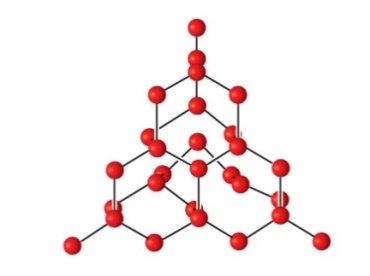 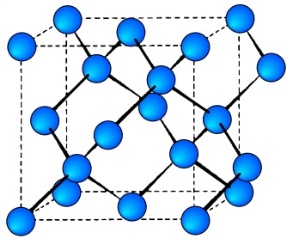 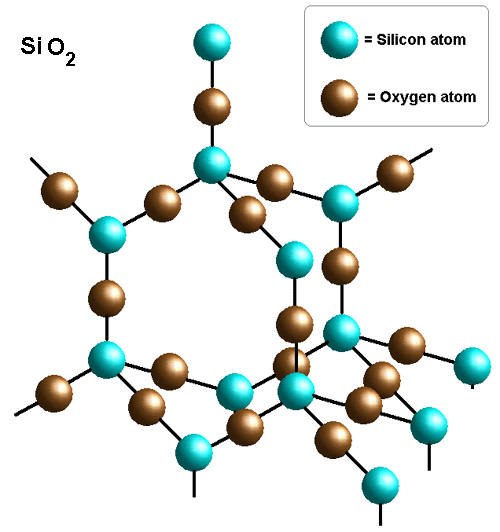 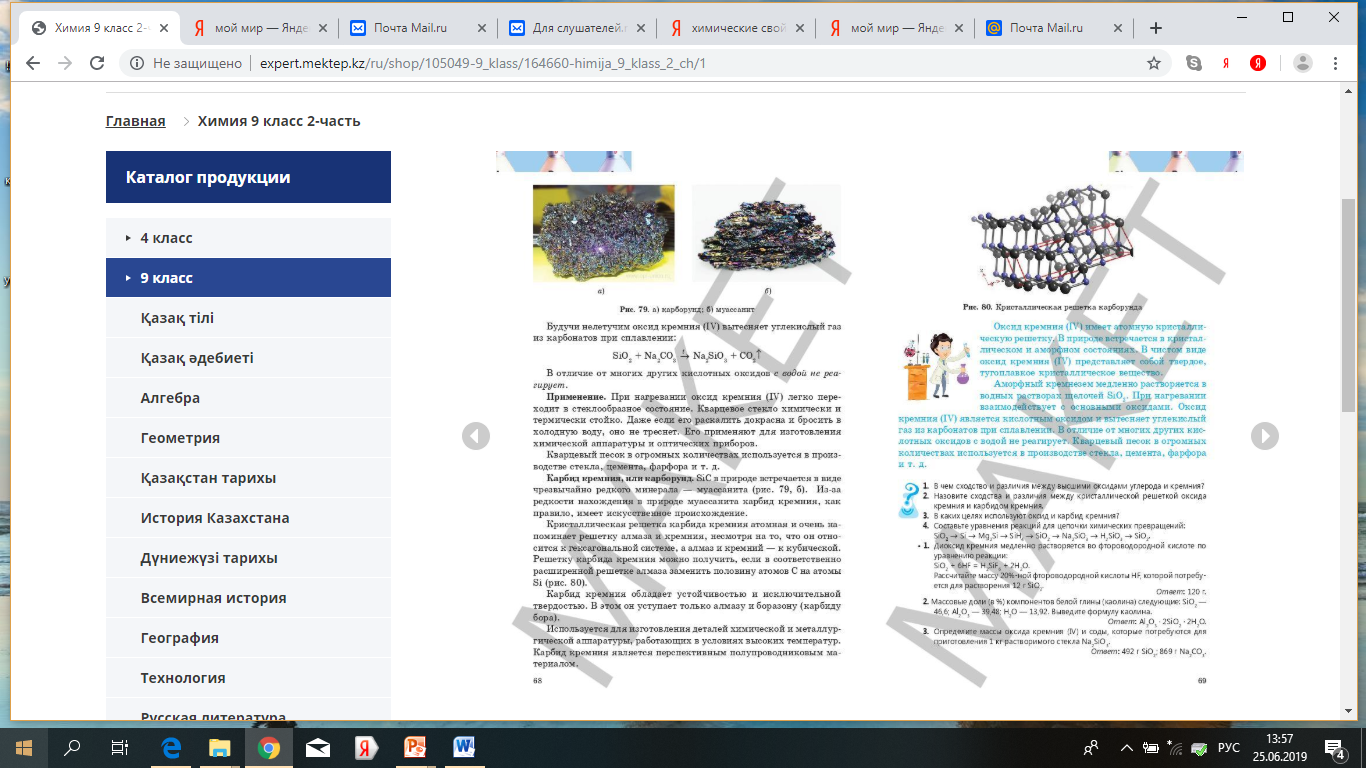 Дескрипторы:-Записывает название изображенных веществ.-Определяет тип кристаллических решеток предложенных веществ.-Определяет вид химической связи изображенных веществ.-Записывает свойства изображенных веществ→→→→Si…Si…+ F2+ F2+ F2+ F2SiF4SiF4Si…Si…Si…Si…+ O2+ O2SiO2SiO2SiO2SiO2Si…Si…+ Mg+ Mg+ Mg+ MgMg2SiMg2SiSi…Si…Si…Si…+N2+N2Si3N4Si3N4Si3N4Si3N4Si…Si…+ KOH+ KOH+ KOH+ KOH+ H2O+ H2OK2SiO3K2SiO3K2SiO3K2SiO3+ H2+ H2Si…Si…Si…Si…+ С+ СSiCSiCSiCSiCSi…Si…+ Cl2+ Cl2+ Cl2+ Cl2SiCl4SiCl4SiO2…SiO2…SiO2…SiO2…+ NaOH+ NaOHNa2SiO3Na2SiO3Na2SiO3Na2SiO3+ H2O+ H2OSiO2…SiO2…SiO2…SiO2…+ Na2O+ Na2ONa2SiO3Na2SiO3Na2SiO3Na2SiO3SiO2…SiO2…+ Na2CO3+ Na2CO3+ Na2CO3+ Na2CO3Na2SiO3…Na2SiO3…+ CO2+ CO2+ CO2+ CO2→→→→→→→→